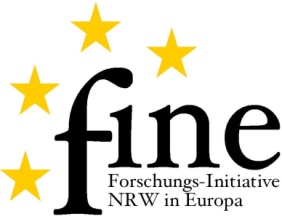 ExpertenratDie Forschungs-Initiative NRW in Europa (FINE) organisiert für den Minister für Bundesangelegenheiten, Europa und Medien des Landes Nordrhein-Westfalen und Chef der Staatskanzlei, Franz-Josef Lersch-Mense, einen Expertenrat zu europapolitischen Fragestellungen. Diskutiert wurde in den bisherigen Treffen über folgende Themen:Datum des WorkshopsDiskutierte Themen Dezember 2011„Die Rückwirkungen der Krise der WWU auf die Weiterentwicklung des Institutionengefüges der Europäischen Union und den Prozess der europäischen Integration“ sowie „Die finanzpolitische Souveränität der nationalen Ebene in einer reformierten Wirtschafts- und Währungsunion“15. März 2012„Akteure im europäischen Krisenmanagement“ sowie „Nachhaltige Wege aus der Krise der WWU"28. Juni 2012„Europa nach den Wahlen in Griechenland und Frankreich" sowie „Wachstumsstrategie für Europa“29. November 2012„Politische Union und Demokratisierung der EU" sowie „Politische Union und Sozialunion"14. März 2013„Politische Union" sowie „Lohnkonkurrenz und europäische Tarifverträge"20. Juni 2013„Ein sozial orientiertes Europarecht" sowie „Ein sozial orientierter Binnenmarkt"17. Oktober 2013„Jugendarbeitslosigkeit in Europa und die Rolle der EU" sowie „Die Transatlantische Handels- und Investmentpartnerschaft zwischen der EU und den USA (TTIP)"30. Januar 2014„Umsetzung und Auswirkungen der Europäischen Bankenunion“27. Mai 2014„Erste Analysen der Europawahlen 2014“11. September 2014„Europäisches Wahlrecht“26. Februar 2015„Europäische Asyl- und Migrationspolitik“23. Juni 2015„Die neue Europäische Kommission –Arbeitsweise und Ansätze für die Interessenvertretung derBundesländer“Oktober 2015„Die Agenda ‚bessere Rechtsetzung’ sowie das REFIT-Programm und die Arbeits- und Sozialrechte“11. Februar 2016„Die europäische Energieunion – Bestandsaufnahme und Handlungsstrategien“7. November 2016„BREXIT –  Szenarien für die EU und NRW nach der Abstimmung“14. November 2016„Reform des Europäischen Emissionshandels (EU ETS)“ – öffentliche Fachveranstaltung in der Vertretung des Landes NRW in Brüssel13. Februar 2017„Rechtspopulismus in Europa“3. April 2017„Maßnahmen gegen Steuerdumping in Europa“Forschungs-Initiative NRW in Europa (FINE)Politikwissenschaft IIIHeinrich-Heine-Universität DüsseldorfUniversitätsstr. 1, D-40225 DüsseldorfGebäude 23.32.Raum U1.26Telefon: 0211-81-15097, Fax: 0211-81-15648Mail: fine@phil.uni-duesseldorf.deHomepage: www.fine.uni-duesseldorf.de